Unitarian Universalist Community ChurchWorship Service - Sunday, December 2, 2018Today at UUCC				MUSIC SUNDAY				Choir and UUCCOO    Services at 9:15 & 11:00 a.m    Raffle Ticket pick up / drop off, at Fellowship Hour    SGM Dunn (Holiday meeting), 11 a.m. – 3:00 p.m., D-Olsn    Goddess/Earth Circles, Noon, C-FH    Gam-Anon, 6:30 – 8:00 p.m., D-OlsnToday at UUCCToday in Religious Exploration: Marty Soule from the Peaceful Heart Sanga meditation group will present:  What is the greatest gift we can give to our loved ones?  Marty will offer our RE Youth a practice of meditation, some movement, and a reading of the book - The Gift of Nothing.At Fellowship Hour TODAY (between services), we will have a Raffle Ticket table where you can pick up tickets, drop off sold tickets and, of course, purchase tickets.  Look for Catherine Palmer or Kathy Shaw.Goddess/Earth Circles, Noon-1:00 p.m., C-FHGoddess/Earth Circles will meet to work on the Goddess/Earth Circles brochure AND plan for the Dec. 23rd Winter Solstice meeting.Notices*** See today’s INSERTS: December HOLIDAY SERVICES noting the schedule of our holiday services and Worship at UUCC in January for our plans to explore new and innovative ways to worship in January.  TAKE THE INSERTS HOME!!We all love Sunday morning Fellowship Hour but we need volunteers to host.  At present we need help on Dec 16, Dec. 23 and Jan 6th!  No experience necessary - there are people who would love to train you!  Please sign up as a committee, a small group, a family or ask a person who sits around you in the pews and invite them to help you - what a great way to get to know someone!  If you can host, put your name on the signup sheet in the fellowship hall.SOCIAL ACTIVITIES, “GARDENS AGLOW”Trip to COASTAL BOTANICAL GARDENSGardens Aglow is a signature event during the annual “Boothbay Lights”. This is an outdoor walking tour of a breathtaking display of over 650,000 lights.  Tours are about 1 hour long and are scheduled between 4 and 9 p.m.  Are you interested in going to Gardens Aglow with a group of us on Saturday, December 8th? If so, please put your name on the signup sheet in Fellowship Hall.  Cost is $14 at the event but a group of 10 will get each person a $5 discount.  FMI: Cheryl Clukey at 441-0337 or cherylclukey5@yahoo.comDecember 9th Elder Lunch Needs EntreesIf you haven’t yet this season - could you provide an entrée for 8-12 people?  Some easy ideas - corn chowder is easy, affordable and popular; frozen raviolis with jar sauce is easy.  If you don’t cook and have a Sam’s Club card, the Deli area sells a quiche two-pack for $12 (one broccoli cheddar and one quiche Lorraine).  Please contact Marilyn 207-512-5382 or maine2007@hotmail.com.Our next session of the Making Peace with Money education series, “Conflicts & Risky Money Business,” is on Sunday, Dec. 16, 12:30 to 2:30, in Fellowship Hall. This session is a panel presentation of experiences: identity theft, scams, fraud, bankruptcy, pressure purchasing, conflicts in family and beyond. We hope you will join us for continued engaging conversation about money. We’ll also have lots of great resources to share. 			Thank you.  --Kay FritzThis Week at UUCCMonday, December 3, 2018    Private Rehearsal, 9:30 – 11:30 a.m., C-Sanct    Private Piano Lessons, 2:30-6:00 p.m., C-Sanct    Small Group Ministry McKeen (D. Maddi), 6-8 p.m., C-Prlr    Peaceful Heart Sangha - Meditation, 6:30-8 p.m., C-SanctTuesday, December 4, 2018    Al-Anon, Noon-1p.m., C-Rbns    Gam-Anon, moved to Sunday 6:30-8:00 p.m., D-OlsnWednesday, December 5, 2018    Small Group Ministry (H. Wing), 10:30 a.m. – Noon, C-RbnsGentle Yoga, 5:00-6:00 p.m., C-FH 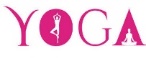 Everyone is welcome to Wednesday Yoga from 5-6pm in Fellowship Hall.  No experience needed; just curiosity.  You are welcome to drop in, come once and a while, or become regular attenders.  Classes are FREE and are taught by Deb Mattson.    Choir Rehearsal <CANCELLED - No Rehearsals in December>    Small Group Ministry (P. Lamb), 6:30-8:30 p.m., D-Prlr    RENTAL-Just Guys, 6:30-8:00 p.m., C-FHThursday, December 6, 2018     Small Group Ministry (Zidowecki), 10 a.m. – Noon, C-RbnsREAD, LEARN, SHARE:  Join us on December 6th from 1:00-2:30 p.m. in the Robbins Room at the church to discuss Little Fires Everywhere by Celeste Ng.  Meg Wolitzer says this book takes us ‘deep into other people’s homes and lives and darkest corners’ and is ‘witty, engrossing, unsparing and original.’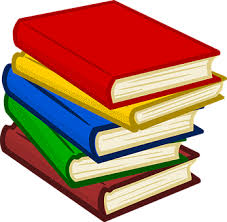 FMI: contact June Zellers at jzellers@roadrunner.com or 582-5862 or Kathy Kellison 445-4415 or kell6787@gmail.com.    Finance Committee Meeting, 5:00 – 6:30 p.m., D-OlsnFriday, December 7, 2018 <no events or meetings planned>Saturday, December 8, 2018     Quarterly Sangha Meeting, 9:00 a.m. – 4:00 p.m. (C-FH)    		             and 9:00 a.m. – 1:00 p.m. (C-Sanct)    CANMP Women’s Tea and Talk, 10:00 a.m. – Noon, D-1stFl    Private Piano Lessons 12:30 – 6:00 p.m., C-SanctSunday, December 9, 2018    Services at 9:15 & 11:00 a.m.    Coming of Age, 9:15 a.m. – 12:15 p.m., D-1stFl    Raffle Ticket pick up / drop off, at Fellowship Hour    Elder Lunch, Noon-1:00 p.m., C-FH    Gam-Anon, 6:30 – 8:00 p.m., D-OlsnNEXT Sunday at UUCCELDER LUNCH, Noon, Fellowship HallJoin us for our FREE elder lunch at Noon in Fellowship Hall.  Menu always includes breads, salad, entree and dessert.  Come relax and socialize with your friends.  Church elder lunch is not exclusive to Senior Citizens – we have regular attendees in their 40s and 50s too.  Please self-select and join 35-40 of our elders to enjoy lunch and conversation. Upcoming EventsWed., Dec. 12, Seasoned Souls, 10:30 a.m. – Noon, C-FH		SAGE Elder Dinner, 7:00-8:00 p.m., C-FHThurs., Dec. 13, Board Meeting, 6:00-8:00 p.m., C-FHSun., Dec. 16, Newcomer Meet and Greet, 			after each service, J-Ms	Making Peace with Money, 12:30-2:30 pm, C-FHTues., Dec. 18, A Quiet Refuge Service, 7-8 pm, C-SanctSat., Dec. 22, Yule Blessing Ritual, 4:00-6:00 p.m., C-SanctSun., Dec. 23, Goddess/Earth Circles, 12:15 – 2:00 p.m., C-FHMon., Dec. 24, 2018 Christmas Eve Service, 5:30-6:30 pm		Office will be closed. Tues. Dec. 25, Christmas Day <Office will be closed>Wed. Dec. 26, Seasoned Souls, 10:30 a.m. – Noon, C-FHFri., Dec. 28, Drum Circle, 6:00-8:00 p.m., C-SanctMon., Dec. 31, New Year’s Eve Multifaith Labyrinth 		(6:00 p.m. – Midnight), ChurchTues., Jan. 1, New Year’s Day <Office will be closed>>>		Multicultural Brunch, more details TBDFor the complete calendar of events, visit the UUCC website: www.augustauu.orgUUCC Office Hours OFFICE HOURS NEXT WEEKMon, Tues, and Wed		9:00 a.m. – 4:00p.m.Thurs and Fri			NO OFFICE HOURSRev. Carie’s Office Hours next week:Monday		No office hoursTuesday		1:00 pm – 6:00 pm Wednesday	2:00 pm – 6:00 pmThursday	No office hours<other hours available by appointment>Monday is Rev. Carie’s Sabbath. On Monday, Rev. Carie does not attend to emails, phone calls or meetings. For pastoral emergencies please call her cell phone (508) 221-5295. She will return your call as soon as possible.For Caring Cooperative support (meals, rides, errands) contact Nancee Campbell nancee1944@gmail.com or 621-7727.Office Administrator, Lynn M. Smith, admin@augustauu.org, Phone 622-3232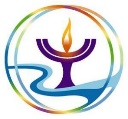 R.E. Coordinator, Monique McAuliffeRECoordinator@augustauu.org Music Director, Bridget Convey, musicdirector@augustauu.org